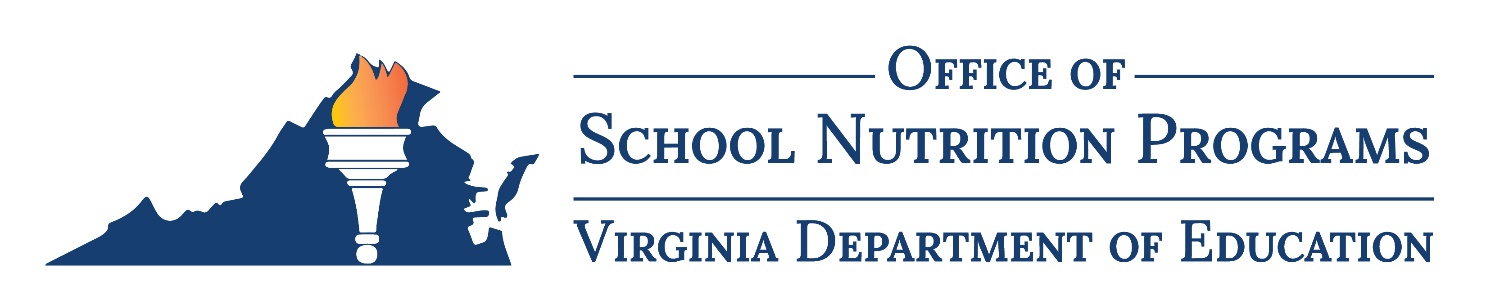 Income Eligibility GuidelinesEffective from July 1, 2023 to June 30, 2024Table 1. Free Guidelines 130% Federal Poverty LineChild Nutrition Programs: Income Eligibility Guidelines, 88 Fed. Reg. 8,397 (February 9, 2023)Table 2. Reduced-Price Guidelines 185% Federal Poverty LineChild Nutrition Programs: Income Eligibility Guidelines, 88 Fed. Reg. 8,397 (February 9, 2023)Household SizeYearlyMonthlyTwice per MonthEvery Two WeeksWeekly118,9541,580790729365225,6362,1371,069986493332,3182,6941,3471,243622439,0003,2501,6251,500750545,6823,8071,9041,757879652,3644,3642,1822,0141,007759,0464,9212,4612,2711,136865,7285,4782,7392,5281,264For each add’l family member, add:6,682557279257129Household SizeYearlyMonthlyTwice per MonthEvery Two WeeksWeekly126,9732,2481,1241,038519236,4823,0411,5211,404702345,9913,8331,9171,769885455,5004,6252,3132,1351,068565,0095,4182,7092,5011,251674,5186,2103,1052,8671,434784,0277,0033,5023,2321,616893,5367,7953,8983,5981,799For each add’l family member, add:9,509793397366183